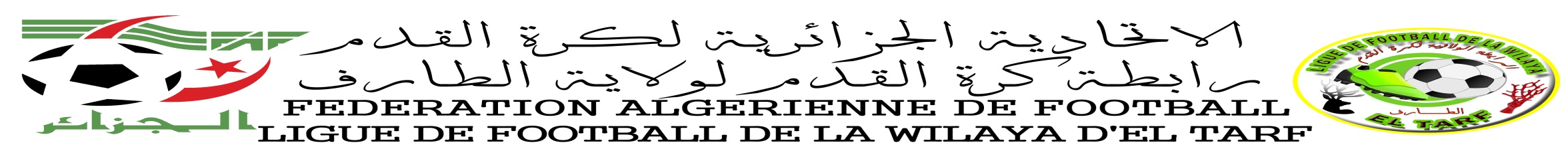 CALENDRIER DIVISION HONNEURSaison 2018/2019 UZORAMI ALI                   2- ESECHATT              3 -NRACHIHANI                  -4  ABBERRIHANE                                 -5 WAKARMA                    -6 IRCHEFFIA              -7 KRBOUTELDJA                8- AS BESBES                                     - 9 CRBAIN ASSEL             -10 JMBCHATT          -11AAKHIAR                       -12 RBZERIZER                                                  -13MBASFOUR                 -14 ORCHATT              -15  WABOUHADJAR          -16 JM SEBAAjournéesR   E   N   C   O   N   T   R   E   SR   E   N   C   O   N   T   R   E   SR   E   N   C   O   N   T   R   E   SR   E   N   C   O   N   T   R   E   SR   E   N   C   O   N   T   R   E   SR   E   N   C   O   N   T   R   E   SR   E   N   C   O   N   T   R   E   SR   E   N   C   O   N   T   R   E   Sjournées1ereUZA -ESECORCT- NRACMBA - ABBRBZ - WAKAAKH - IBCFJMBCT- KRBCRBAA -ASBJMS-WAB16eme2emeUZA - AAKHESEC-ORCTKRB - CRBAAIBCF-WABWAK   -JMBCTABB-RBZNRAC-MBAASB-JMS-17eme3emeWAB-ASBORCT - UZAMBA - ESECRBZ-  NRACAAKH-  WAKJMBCT-ABBCRBAA-IBCFJMS-KRB18eme4emeUZA- MBAORCT- AAKHKRB - ASBESEC-RBZWAK  - CRBAAABB-WABNRAC -   JMBCTIBCF-JMS19eme5emeWAB-KRBASB - IBCFMBA - ORCTRBZ-  UZAAAKH -  NRACJMBCT -  ESECCRBAA  -ABBJMS-WAK20eme6emeUZA- JMBCTORCT- RBZMBA- CRBAAIBCF- KRBWAK  -  ASBNRAC-WABESEC-  AAKHABB-JMS21eme7emeCRBAA-NRACASB - ORCTKRB- WAKRBZ-  MBAAAKH-  ABBJMBCT  -  IBCFWAB- ESECJMS-UZA22eme8emeUZA - WABORCT- JMBCTMBA - AAKHRBZ-  CRBAAWAK  -   IBCFABB   -  KRBNRAC   -ASBESEC-JMS23eme9emeWAB-WAKASB - ESECKRB- RBZIBCF-CRBAAAAKH  -  RBZJMBCT   - MBACRBAA-  ORCTJMS-NRAC24eme10emeUZA- ASBESEC-KRBMBA - WABRBZ-JMBCTAAK     CRBAAABB  -  WAKNRAC-   IBCFORCT-JMS25eme11emeWAB-ORCTASB - ABBKRB- NRACIBCF-  RBZWAK  -    UZAJMBCT  - AAKHCRBAA -   ESECJMS-MBA26eme12emeUZA- IBCFORCT- KRBMBA -  ASBAAKH-WABJMBCT-CRBAANRAC-ABBESEC-    WAKRBZ-JMS27eme13emeWAB-JMBCTASB - RBZKRB -   MBAIBCF-  ORCTWAK  -  NRACABB  -  ESECCRBAA-   UZAJMS-AAKH28eme14emeUZA-ABBORCT-WAKMBA-IBCFRBZ-   KRBAAKH  -  ASBCRBAA-WABESEC-NRACJMBCT-JMS29eme15emeWAB-RBZASB-JMCTKRB-AAKHIBCF  - ESECWAK    -  MBAABB-ORCTNRAC-UZAJMS-CRBAA30eme